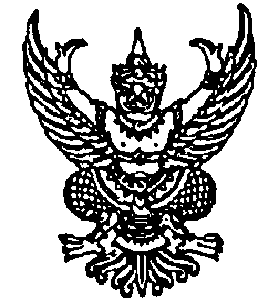 ประกาศองค์การบริหารส่วนตำบลชอนม่วงเรื่อง การกำหนดระยะเวลาการให้บริการแล้วเสร็จของงาน.........................................................................อาศัยอำนาจตามมาตรา 37 และมาตรา 38 ตามพระราชกฤษฎีกาว่าด้วยหลักเกณฑ์และวิธีการบริหารกิจการบ้านเมืองที่ดี พ.ศ. 2546 ที่กำหนดให้ส่วนราชการกำหนดระยะเวลาแล้วเสร็จของงานแต่ละงานและประกาศให้ประชาชนและข้าราชการทราบเป็นการทั่วไป ประกอบกับมติคณะรัฐมนตรี เมื่อวันที่ 19 พฤษภาคม 2546 เรื่อง การลดขั้นตอนและระยะเวลาการปฏิบัติราชการเพื่อประชาชน องค์การบริหารส่วนตำบลชอนม่วง จึงออกประกาศกำหนดระยะเวลาการให้บริการแล้วเสร็จของงานไว้  ดังต่อไปนี้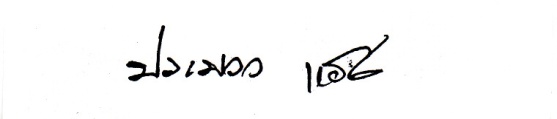 ข้อ 1 ประกาศนี้เรียกว่า “ประกาศองค์การบริหารส่วนตำบลชอนม่วง เรื่อง การกำหนดระยะเวลาการให้บริการแล้วเสร็จของงาน”  		ข้อ 2 ประกาศนี้ให้ใช้บังคับตั้งแต่วันประกาศเป็นต้นไปข้อ 3 ระยะเวลาการให้บริการแล้วเสร็จของงานให้เป็นไปตามรายละเอียดที่ปรากฏแนบท้ายประกาศนี้ประกาศ  ณ  วันที่   21   เดือน  ตุลาคม   พ.ศ. 2554(นางประมวล แย้มเทศ)นายกองค์การบริหารส่วนตำบลชอนม่วง2การกำหนดระยะเวลาแล้วเสร็จของงานประจำปี 2555ลำดับกระบวนงานบริการระยะเวลาเดิมที่ให้บริการระยะเวลาที่ปรับลดแล้ว1การจัดเก็บภาษีบำรุงท้องที่2 นาที/ราย1 นาที/ราย2การจัดเก็บภาษีโรงเรือนและที่ดิน2 นาที/ราย1 นาที/ราย3การจัดเก็บภาษีป้าย2 นาที/ราย1 นาที/ราย4การขออนุญาตก่อสร้างอาคาร2 วัน/ราย1 วัน/ราย5การให้บริการน้ำอุปโภคและบริโภค1 วัน/ราย6 ช.ม./ราย6การช่วยเหลือป้องกันและบรรเทาสาธารณภัยดำเนินการช่วยเหลือในทันทีดำเนินการช่วยเหลือในทันที7การรับแจ้งเรื่องราวร้องทุกข์แจ้งผลการดำเนินงานให้ทราบภายใน 7-15 วันแจ้งผลการดำเนินงานให้ทราบภายใน 7-15 วัน8การขออนุญาตประกอบกิจการที่เป็นอันตรายต่อสุขภาพ20วัน/ราย9การขออนุญาตจัดตั้งตลาด20วัน/ราย10การขออนุญาตจัดตั้งสถานที่จำหน่ายอาหารหรือสถานที่สะสมอาหาร20วัน/ราย11การขออนุญาตจำหน่ายสินค้าสาธารณะหรือทางสาธารณะ20วัน/ราย